Pokus č. 20Vodní kolotočPomůcky: malá plastová láhev, 2 brčka (s možností ohýbání), provázekProvedení:Asi 1 cm od dna plastové láhve udělej proti sobě 2 otvory, aby se do nich vešlo brčko.Brčka zkrať a dej těsně do vytvořených otvorů.Brčka vně lahve ohni obě na stejnou stranu do pravého úhlu.Na hrdlo lahve uvaž provázek.Pokus prováděj nad vanou nebo venku – nalij do láhve vodu a pozoruj.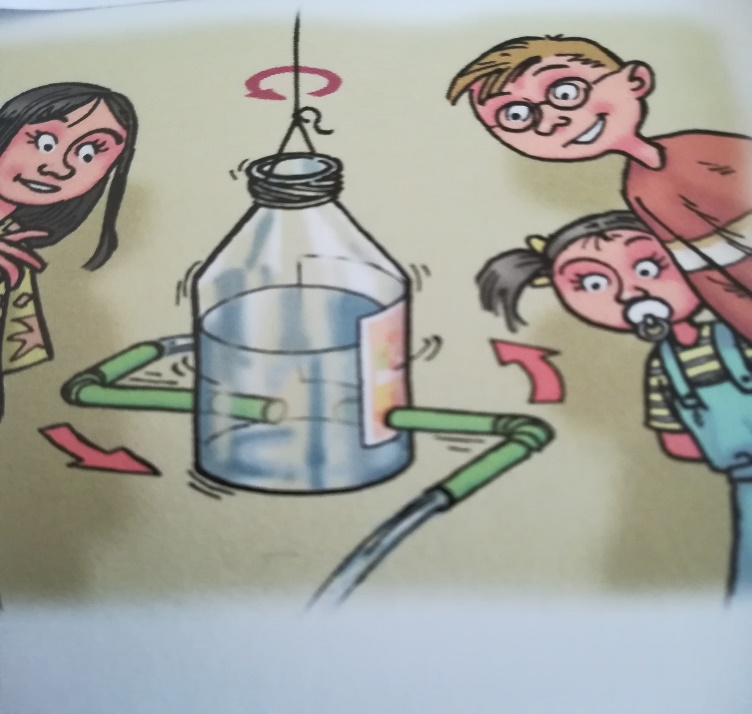 Závěr:Popiš nebo natoč, co se dělo, když jsi do láhve nalil vodu. Zkus vysvětlit.